АдминистрацияЕлизаветинского сельского поселения Гатчинского муниципального районаЛенинградской областиЗаключение по результатам антикоррупционной экспертизы постановления Администрации муниципального образования Елизаветинского сельского поселения Гатчинского муниципального района Ленинградской области от 20.08.2018 .N2 307 «Об утверждении Порядка заключения специального инвестиционного контракта в муниципальном образовании Елизаветинского сельского поселения Гатчинского муниципального района Ленинградской области»Ведущим специалистом юристом Администрации муниципального образования Елизаветинского сельского поселения Гатчинского муниципального района Ленинградской области в соответствии с частью З статьи З Федерального закона от 17 июля 2009 г. N2 172-ФЗ ”Об антикоррупционной экспертизе нормативных правовых актов и проектов нормативных правовых актов”, пунктом 2 Правил проведения антикоррупционной экспертизы нормативных правовых актов и проектов нормативных правовых актов, утвержденных постановлением Правительства Российской Федерации от 26 февраля 2010 г. N2 96, Уставом муниципального образования Елизаветинское сельское поселение Гатчинского муниципального района Ленинградской области, принятым решением совета депутатов муниципального образования Елизаветинское сельское поселение Гатчинского муниципального района Ленинградской области от 10 ноября 2016 г. N2 132, проведена антикоррупционная экспертиза:- постановления Администрации муниципального образования Елизаветинского сельского поселения Гатчинского муниципального района Ленинградской области от 20.08.2018 М 307 «Об утверждении Порядка заключения специального инвестиционного контракта в муниципальном образовании Елизаветинского сельского поселения Гатчинского муниципального района Ленинградской области».В представленном постановлении Администрации муниципального образования Елизаветинского сельского поселения Гатчинского муниципального района Ленинградской области от 20.08.2018 N2 307 «Об утверждении Порядка заключения специального инвестиционного контракта в муниципальном образовании Елизаветинского сельского поселения Гатчинского муниципального района Ленинградской области» коррущциогенные факторы не выявлены.Дата проведения экспертизы начало: 20.08.2018 конец: 22.08.2018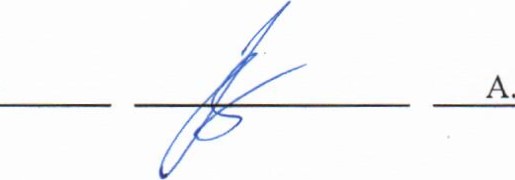 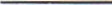 	Ведущий специалист-юрист	А.М. Мамедова